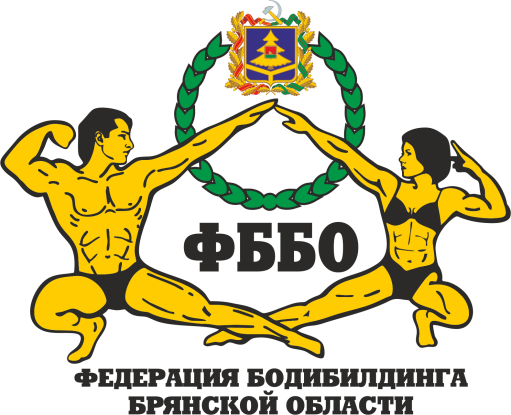                                                        Положениео проведении открытого Чемпионата и Первенства Брянской области среди мужчин и женщин, юниоров и юношей по бодибилдингу, бодифитнесу и фитнес-бикиниMister&Miss Bryansk20181.Цели и задачи.          Соревнования проводятся с целью популяризации и развития бодибилдинга, бодифитнеса,детского фитнеса,фитнес-бикини по версии IFBB, как пропаганды здорового образа жизни и наиболее эффективных средств оздоровления населения, повышения спортивного мастерства, привлечение молодежи к занятиям фитнесом, бодибилдингом и бодифитнесом.2.Сроки проведения. 	Чемпионат и Первенство Брянской области проводится в г.Брянске 29 сентября  2018 года во Дворце Культуры БМЗ. Начало соревнований в 11.00 часов. Регистрация и взвешивание участников 28 сентября 2017 года в 17:00 час. в ЦББФ «ПРОМЕТЕЙ» (ул.Камозина д.46). Дополнительная регистрация и взвешивание иногородних спортсменов будет проводиться в день соревнований (29.09.2018г.) во Дворце Культуры БМЗ с 08:00 до 10:00 часов. Стартовый взнос: -1500р для всех иногородних спортсменов.предоплата(VISA,Cбербанк-онлайн,Qiwiкошелек)длявашего удобства.см.Контакты.                               -1000р для членов БРОО ФББО(конкурсные номинации) Все Участники соревнований на регистрации обязательно должны быть в плавках, шортах и купальниках(соревновательный костюм спортсмена) в которых будут выступать в соответствии с Правилами IFBB .www.ifbb.com3.Руководство проведением соревнований.           Общее руководство организацией соревнований осуществляет управление физической культуры и спорта Брянской области. 	Организацию и проведение соревнований осуществляет Федерация бодибилдинга Брянской области, а также Главная судейская коллегия.Главный судья         -  Буренков В.П..Главный секретарь  - .Маркелов Р.В.4.Участники соревнований.          К участию в соревнованиях допускаются спортсмены четырех возрастных групп: ДЕТИ (до 9 и до 13 лет включительно), ЮНОШИ (до 18лет включительно), ЮНИОРЫ (до 23 лет включительно), ВЗРОСЛЫЕ (старше 23 лет). Спортсмены должны иметь соответствующую подготовку, допуск врача, паспорт, № личного ИНН, № страхового свидетельства пенсионного фонда, качественную фонограмму, однотонные плавки. Украшения на теле не допускаются(искл.только женские категории). Бодифитнес, фит-модель,веллнес-фитнес и фитнес–бикини спортсменки должны иметь купальники, соответствующие Правилам IFBB. Фонограмма сдается секретарю при регистрации и взвешивании. Фонограмма должна быть записана на USB-носителе, формат MP3.5.Программа соревнований.	Участники выступают в следующих возрастных, ростовых и весовых категориях: ДЕТСКИЙ ФИТНЕС – девочки: категории до 9 и до 13 лет;  ЮНОШИ бодибилдинг – абсолютная категория.  ЮНИОРЫ бодибилдинг – абсолютная категория;  БОДИФИТНЕС –  абсолютная категория.  ПЛЯЖНЫЙ БОДИБИЛДИНГ -173см; 179 см; св. 179 см; абсолютная категория.  КЛАССИЧЕСКИЙ БОДИБИЛДИНГ – 175см;св175см;абсолютная категория; БОДИБИЛДИНГ  - мужчины –  80кг; 90кг;100кг; св.100 кг; абсолютная категория. ФИТНЕС-БИКИНИ -  160см; 164см; 169см; св.169см; абсолютная категория.  ФИТ – МОДЕЛЬ - абсолютная категория.ВЕЛЛНЕС-ФИТНЕС -163см;св.163см,абсолютная категория. ЮНОШИ, ЮНИОРЫ могут соревноваться в старшей возрастной группе, если они заняли  I –III места в весовых категориях своих возрастных групп.	Количество категорий может быть пересмотрено судейской коллегией в зависимости от количества заявленных участников.6.Награждение.           Спортсмены, занявшие 1-3 место в своих категориях и абсолютной категории, награждаются кубками, медалями и ДЕНЕЖНЫМИ призами федерации бодибилдинга Брянской области. При отсутствии ксерокопии ИНН и страхового(СНИЛС)свидетельства призы вручаться НЕ будут.Бодифитнес(абс): 10000р-1 место; 5000р-2место; 3000р -3место соответственноПляжный бодибилдинг:10000р-1место;5000р-2место;3000р-3место.10000р-абс.чемпионКлассический бодибилдинг:10000р-1место;7000р-2место;5000р-3место.15000р-абс.чемпионБодибилдинг-мужчины:15000р-1место;10000р-2место;5000р-3место.20000р-абс.чемпионФитнес-бикини:10000р-1место;5000р-2место;3000р-3место;2000р-4,5,6места соответственно.15000р-абс.чемпион.Веллнес-фитнес:10000р-1место;5000р-2место;3000р-3место;15000р-абс.чемпион.Фит-модель(абс):10000р-1место;5000р-2место;3000р-3место.7.Обеспечение безопасности.           Обеспечение безопасности участников и зрителей осуществляется согласно требованиям Правил обеспечения безопасности при проведении официальных спортивных соревнований, утвержденных постановлением Правительства Российской Федерации от 18 апреля 2014 г. № 353, а также требованиям правил соревнований по бодибилдингу.           Оказание скорой медицинской помощи осуществляется в соответствии с приказом Министерства здравоохранения Приказ Министерства здравоохранения РФ от 1 марта 2016 г. N 134н "О Порядке организации оказания медицинской помощи лицам, занимающимся физической культурой и спортом (в том числе при подготовке и проведении физкультурных мероприятий и спортивных мероприятий), включая порядок медицинского осмотра лиц, желающих пройти спортивную подготовку, заниматься физической культурой и спортом в организациях и (или) выполнить нормативы испытаний (тестов) Всероссийского физкультурно-спортивного комплекса "Готов к труду и обороне".8.Финансовые расходы          Расходы, связанные с проведением соревнований, несет Федерация бодибилдинга Брянской области. Расходы по командированию спортсменов и тренеров (проезд, питание, размещение) за счет командирующих организаций.9. Заявки.          Предварительные заявки(Карточка Участника) подаются в электронном виде до 23 сентября 2018 года на почту Федерации fbbo32@mail.ru ТЕМА письма -Заявка2018. Именные заявки, заверенные президентом региональной федерации, врачом, печатью лечебного учреждения и командирующей организацией подаются в день взвешивания.  Оргкомитет соревнований Контакты:                                          Буренков Вячеслав Петрович-Президент БРОО ФББО                                               e-mail: bsfg34@yandex.ru                                               +79152248078 VIBER,WHATSAPP                                               +79102308899 VIBER,WHATSAPP                                          Иванин Александр Николаевич-отв.секретарь БРОО ФББО                                              e-mail:  fbbo32@mail.ruДанное положение является официальным вызовом на  соревнования.«СОГЛАСОВАНО»Президент  Федерации         Бодибилдинга  Брянской области________________В.П.Буренков  " ___"______________2018г. «УТВЕРЖДАЮ»Начальник управления      физической культуры и спорта  Брянской области__________В.В. Корнеев    "___"______________2018г.